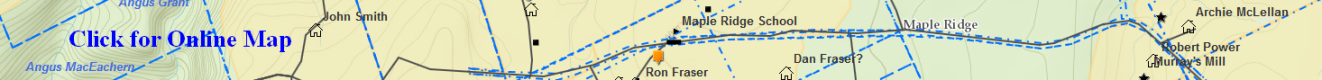 Will_MacNeil_JohnBreac – (Eigg Mountain Settlement History)Probate file A-293. John MacNeil died interstate and he had outstanding debts to William Henry of Antigonish. Henry applied for the power to administer the estate and after concluding there was not enough money to cover the debts received the permission to sell the real estate of John MacNeil at public auction. There is no indication if the sale went ahead.An inventory was requested by the probate court but no copy was found in the file.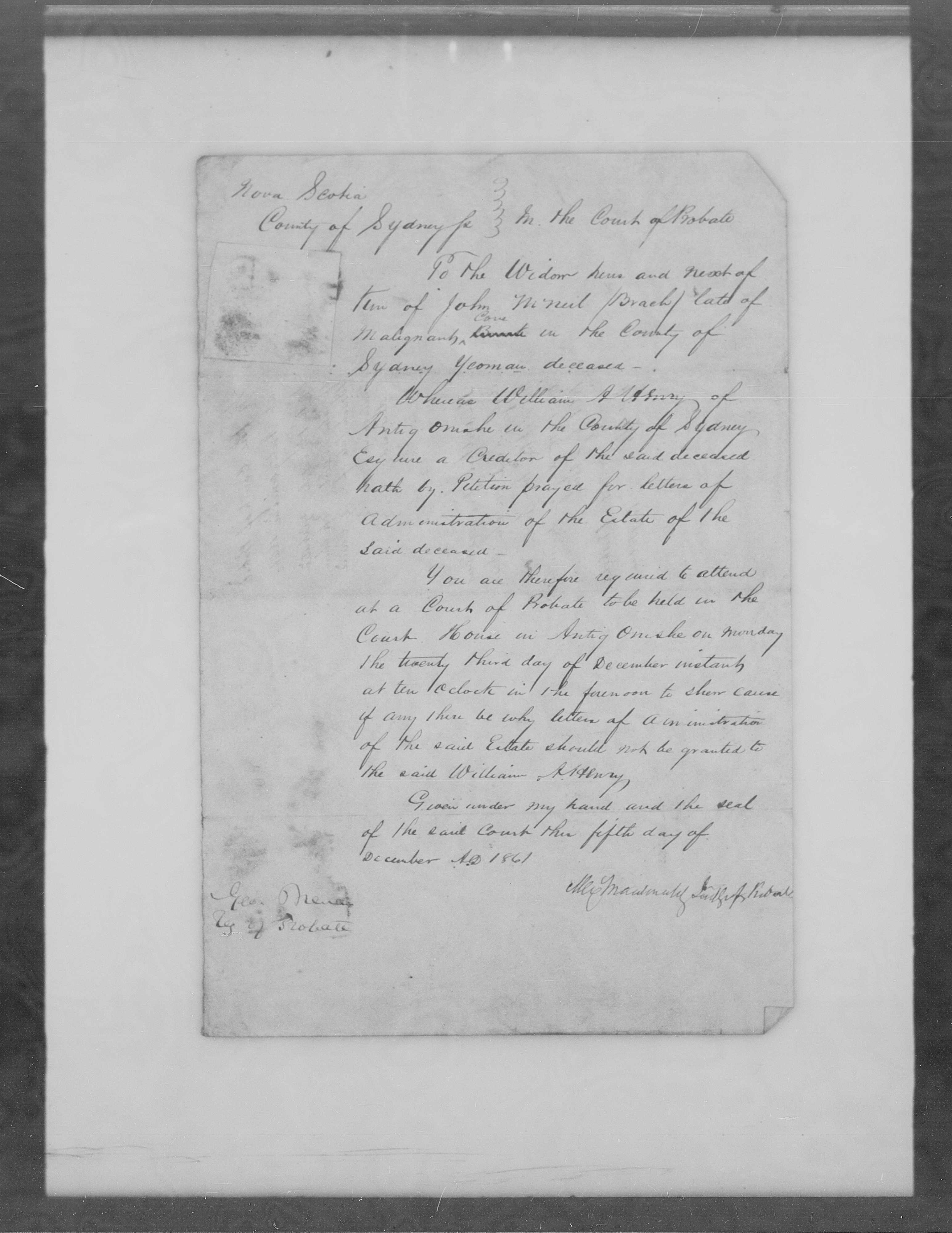 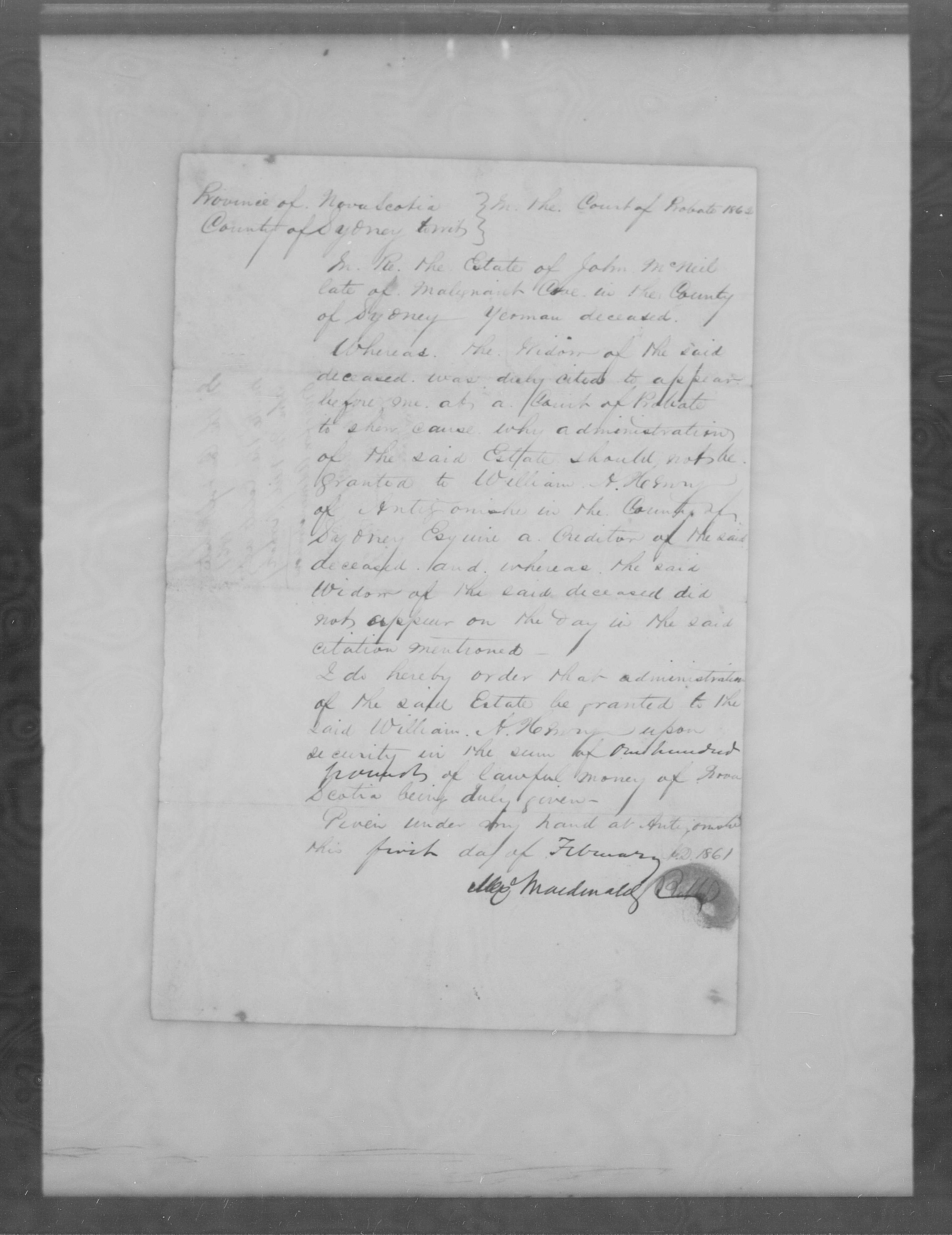 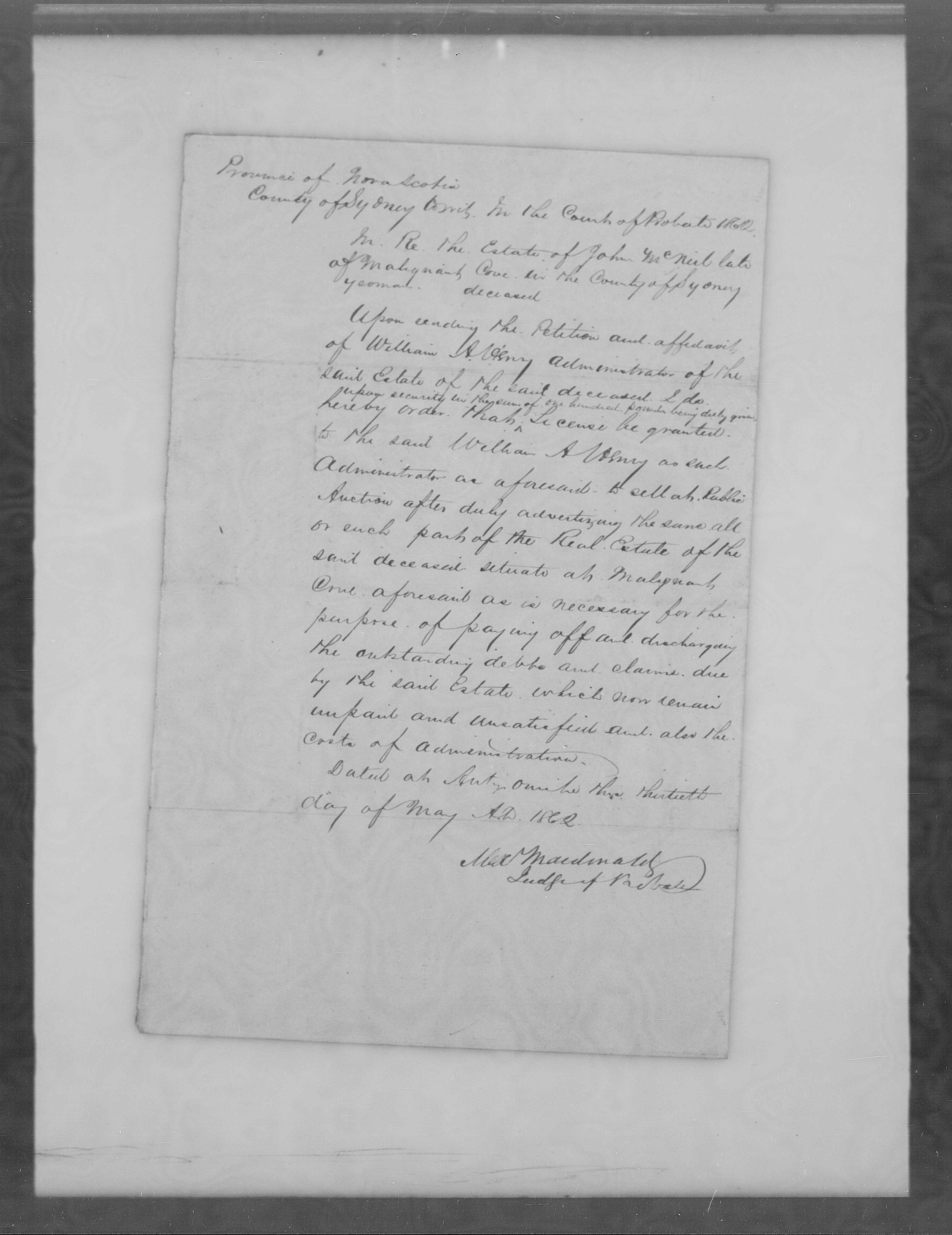 